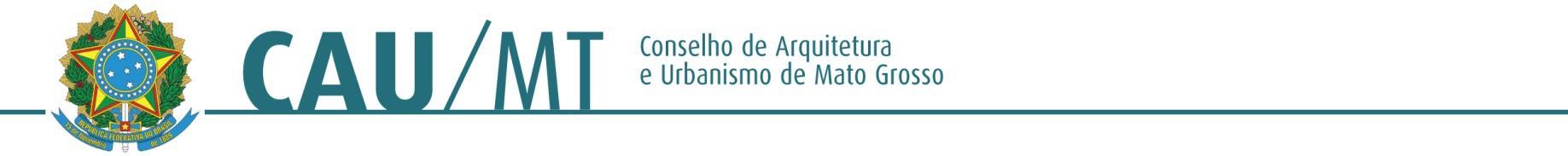 PROCESSO: PROTOCOLO:INTERESSADO: COMISSÃO DE ENSINO E FORMAÇÃO PROFISSIONALASSUNTO: PRODUÇÃO DE CARTILHAS ON-LINE E CARTAZES IMPRESSOS.DELIBERAÇÃO Nº 10/2016 – CEF-CAU/MTA Comissão de Ensino e Formação do CAU/MT(CEF-CAU/MT), reunida ordinariamente em Cuiabá-MT, na sede do CAU/MT, no dia 06 de maio de 2016, no uso das competências que lhe conferem o Art. 44 do Regimento Interno do CAU/MT, manifesta-se sobre assuntos de sua competência, mediante ato administrativo da espécie deliberação da Comissão de Ensino e Formação.DELIBEROU: Para produção de cartilhas on-line de estágio de arquitetura e cadastramento dos IES no SICCAU.Produção de cartaz impresso informativo sobre estágio para distribuição nas universidades do Estado.Aprovação por 04 (quatro) votos favoráveis.Cuiabá - MT, 06 de maio de 2016.WALESKA SILVA REIS____________________________________________Coordenador da CEFP – CAU/MTMÁRIO GOMES MONTEIRO     _____________________________________Coordenador AdjuntoANA PAULA BONADIO LOPES ______________________________________Conselheira SuplenteJOSÉ ANTÔNIO LEMOS DOS SANTOS_________________________________Conselheira Titular 